       Ministerul Mediului, Apelor și Pădurilor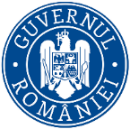    Agenţia Naţională pentru Protecţia Mediului                                                DECIZIA ETAPEI DE ÎNCADRARE                                                                   17.04.02023                                                                  (PROIECT)Ca urmare a solicitării de emitere a acordului de mediu adresate de POP RENATA CRISTINA, cu domciliul în mun. Cluj-Napoca, str. Tăietura Turcului, nr.47/11, jud Cluj, în calitate de reprezentant al OMV PETROM S.A., înregistrată la Agenția pentru Protecția Mediului (APM) Dâmbovița cu nr. 17383 din 20.12.2021, în baza Legii nr. 292/2018 privind evaluarea impactului anumitor proiecte publice şi private asupra mediului şi a Ordonanţei de urgenţă a Guvernului nr. 57/2007 privind regimul ariilor naturale protejate, conservarea habitatelor naturale, a florei şi faunei sălbatice, aprobată cu modificări şi completări prin Legea nr. 49/2011, cu modificările şi completările ulterioare,Agenția pentru Protecția Mediului (APM) Dâmbovița decide, ca urmare a consultărilor desfăşurate în cadrul şedinţei Comisiei de analiză tehnică din data de 30.03.2023 că proiectul Construirea unui parc fotovoltaic pe terenul OMV PETROM în localitatea Corbii Mari, propus a fi amplasat în com. Corbii Mari, sat Corbii Mari, str. Principală, nr. 148, jud. Dâmboviţa nu se supune evaluării impactului asupra mediului, nu se supune evaluării adecvate și nu se supune evaluării impactului asupra corpurilor de apăJustificarea prezentei decizii:I. Motivele pe baza cărora s-a stabilit luarea deciziei etapei de încadrare in procedura de evaluare a impactului asupra mediului sunt următoarele:a) proiectul se încadrează în prevederile Legii nr. 292/2018 privind evaluarea impactului anumitor proiecte publice şi private asupra mediului, anexa nr. 2, pct 3, lit.a,, instalații industriale pentru producerea energiei electrice, termice și a aburului tehnologic, altele decât cele prevăzute în anexa nr. 1, respectiv pct 13, lit.a;b) impactul realizării proiectului asupra factorilor de mediu va fi redus pentru sol, subsol, vegetație, fauna si nesemnificativ pentru ape, aer si așezările umane;c) nu au fost formulate observaţii din partea publicului în urma mediatizării depunerii solicitării de emitere a acordului de mediu respectiv, a luării deciziei privind etapa de încadrare;1. Caracteristicile proiectuluia)mărimea proiectuluiPrin proiect se  propune realizarea unui parc fotovoltaic cu o putere maximă instalată a generatorului fotovoltaic de cca 2,9 MWp, pe o suprafață de teren de cca 48 921 mp, pe teren proprietate OMV Petrom. Lungimea împrejmuirii parcului este de aprozimativ 1000m.Terenul propus pentru realizarea parcului fotovoltaic propriu-zis este teren intravilan și se află în proprietatea OMV Petrom S.A. conform CF 74 566, UAT Corbii Mari.Din Certificatul de Urbanism nr. 154/03.12.2021, eliberat de Primăria comunei Corbii Mari, rezultă că suprafața pusă la dispoziție pentru construirea parcului fotovoltaic este de 48 921 mp.Pe amplasamentul studiat se vor monta un număr de 6048 panouri fotovoltaice (puterea unui panou 485Wp) și un număr de 14 invertoare.Rândurile formate din șiruri de panouri, se vor monta în aranjament 2P (2 Portret) și se vor amplasa la o distanță corespunzătoare între ele.Pentru a prelua energia electrică generată de șirurile de panouri fotovoltaice s-au prevăzut invertoare și se vor monta 2 posturi de transformare JT/MT.Posturile de transformare JT/MT se vor conecta la rețeaua de medie tensiune aflată  pe amplasament.Parcul fotovoltaic Corbii Mari va fi dotat inclusiv cu următoarele instalații:- Instalații de protecție (paratrăsnet și prize de pământ)- Iluminat exterior- Supraveghere video- Instalații alimentare cu energie electrică a serviciilor interneParcul fotovoltaic se va racorda la rețeaua electrică/ SEN, pe amplasament, telefonie și internet.FundațiiPanourile fotovoltaice vor fi amplasate direct pe sol, evitând astfel lucrări masive de săpătură și transport de pământ/moloz. Fundațiile stâlpilor de iluminat, sunt fundații izolate, rigide, din beton armat clasa C16/20, așezate pe un strat de beton de egalizare clasa C8/10. Acestea vor fi armate cu bare din oțel beton BST 500 și OB37.Posturile de transformare sunt anvelope prefabricate, de beton armat, amplasată pe un strat de fundare realizat din piatră spartă cu grosimea de 20 cm peste care se toarnă un strat de beton de egalizare clasa C 8/10, cu grosimea de cca. 15 cm, după care, dacă este cazul, se așterne un strat de nisip de aducere la cotă.Structuri metalice susținere panouriSistemele de cadre pentru panouri vor fi alcătuite din profile metalice de tip C, U, sau L din oțel de uz general pentru construcții. Îmbinarea pieselor subansamblurilor se face cu șuruburi.Fixarea pe sol a structurii se face prin înfigerea stâlpilor în pământ cu ajutorul unor echipamente pneumatice.            Pregătirea terenului în vederea amplasării instalațiilor           În urma verificării vizuale a  amplasamentului s-a concluzionat necesitatea investigării calității solului/subsolului, în vederea identificării stadiului acestuia din punct de vedere al contaminarii.          Considerentele tehnice avute în vedere în dimensionarea conceptului de investigare al terenului au fost:       - specificul amplasamentului: fost amplasament cu activitate tehnologică potential poluatoare sol/subsol;       - viitoarea folosință a amplasamentului : parc fotovoltaic.Astfel, s-au dimensionat un numar de cca. 49 puncte de investigare sol/subsol până la cca. 1.3 m, dispuse pe intreaga suprafață a amplasamentului, sub forma de grid, în vederea determinării calității terenului, având în vedere posibila contaminare cu produse petroliere și cloruri. Pentru fiecare foraj de investigare sol/subsol s-au prelevat un număr maxim de 5 probe sol/subsol la adâncimi de: 5 cm, 30 cm, 50 cm, 1m și 1.3 m, fiind prelevate un număr de 245 probe sol/subsol.           Pentru a cuantifica intensitatea contaminării cu hidrocarburi, valorile obținute în determinările de laborator au fost comparate cu valorile pragului de alertă şi respectiv pragului de intervenţie, pentru folosinţe mai puţin sensibile, aşa cum sunt acestea prevăzute prin O.M. nr. 756 din 3 noiembrie 1997 pentru aprobarea Reglementărilor privind evaluarea poluării mediului.Astfel, conform Rapoartelor de încercări s-a identificat contaminare cu produse petroliere, respectiv depăsiri ale pragului de intervenție pentru indicatorul TPH în 9 foraje: BH5, BH14, BH19, BH26, BH40, BH41, BH43, BH46,BH48, după cum urmează: -  1 zona în suprafața de 1.350 m2 (Z1), delimitata de forajele de investigare BH 14, 26, 41, 40, 46 si 34, pe o adâncime estimată de cca 2m;	-  4 zone hot-spot-uri individuale: Zona 2: în jurul forajului de investigare BH 5 în suprafața estimată de 25 mp (5x5m), pe o adâncime estimată de 0,5mZona 3: în jurul forajului de investigare BH 43 în suprafața estimată de 25 mp (5x5m), h= 0,5m;Zona 4: în jurul forajului de investigare BH 48 în suprafața estimată de 100 mp (10x10m), h= 1mZona 5: în jurul forajului de investigare BH 19, în suprafața estimată de 100 mp (10x10m), h= 1m.	Având în vedere că soluția de fundare propusă pentru fixarea panourilor fotovoltaice sunt fundațiile balastate, alcătuite din blocuri de beton armat monolit/prefabricat, rezistent la cicluri repetate de îngheț-dezgheț, acestea vor fi amplasate direct pe sol, evitând astfel lucrări de săpătură și transport de pământ/moloz. Se vor realiza lucrări de săpătura doar pentru următoarele elemente aferente Parcului Fotovoltaic:• Trasee cabluri electrice 0,8kV în vederea racordării la postul de transformare 0.8/20kV, având adâncimea de fundare va fi 0,7m;• Stâlpii de iluminat, a căror adâncime de fundare este 1,6 m. Fundațiile stâlpilor de iluminat sunt fundații izolate, rigide, din beton armat clasa C16/20, așezate pe un strat de beton de egalizare clasa C8/10. Acestea vor fi armate cu bare din oțel beton BST 500 și OB37.• Postul de transformare, pentru care adâncimea de fundare este 1,05 m. Postul de transformare este o anvelopă prefabricată, de beton armat, amplasată pe un strat de fundare realizat din piatră spartă cu grosimea de 20 cm peste care se toarnă un strat de beton de egalizare clasa C 8/10, cu grosimea de cca. 15 cm, după care dacă este cazul, se așterne un strat de nisip de aducere la cotă. • Gardul de împrejmuire al obiectivului, care se va realiza cu gard din panouri de gard zincate (plasă bordurată), fixate pe stâlpi din țeavă rectangulară zincată 50x40x2 mm, care vor avea o fundație de 40x40 cm. Adâncime de fundare va fi 1,1m.	Având în vedere zonele contaminate identificate, adâncimea de contaminare, distribuția elementelor aferente parcului fotovoltaic ce necesită lucrari de săpătura, precum şi desfasurarea procesului de atenuarea naturală în lipsa unei surse de poluare,  se estimează un volum de sol contaminat ce se va excava și gestiona conform legislatiei aplicabile de 955 mc, după cum urmează:Zona 1: suprafața estimată de 1.350 mp, delimitată de forajele de investigare BH 14, 26, 41, 40, 46 si 34, pe o adâncime estimată de maxim 0,6m;Zona 2: in jurul forajului de investigare BH 5 în suprafața estimată de 25 mp (5x5m), pe o adâncime estimată de 0,5m.Zona 3: în jurul forajului de investigare BH 43 în suprafața estimată de 25 mp (5x5m), pe o adâncime estimată de 0,5m;Zona 4: în jurul forajului de investigare BH 48 în suprafață estimata de 100 mp (10x10m), pe o adâncime estimată de maxim 0,60mm;Zona 5: in jurul forajului de investigare BH 19, în suprafața estimată de 100 mp (10x10m), pe o adâncime estimată de maxim 0,60m.Luând în considerare adâncimile de fundare ale elementelor aferente Parcului Fotovoltaic, respectiv:• Trasee cabluri electrice 0.8kV - adâncimea de fundare va fi 0.7m• Fundațiile stâlpilor de iluminat - adâncimea de fundare va fi 1.60cm• Postul de transformare – adâncimea de fundare va fi de 1,05 m• Gardul de împrejmuire al obiectivului - adâncime de fundare va fi 1,1mși zonele mai sus menționate de unde se va excava solul contaminat până la adâncimea maximă de 60 cm, în situația în care se va identifica sol contaminat sub cota de 60 cm în timpul lucrărilor de săpătura pentru fundarea elementelor parcului fotovoltaic, pentru gestionarea acestuia s-a estimat un volum de 200 mc sol contaminat suplimentar volumului de sol contaminat 955 mc necesar a fi excavat de pe amplasament până la adâncimea de 60 cm. Luând în considerare identificarea zonelor hotspot cu contaminare cu produse petroliere cu concentratii ale pragului de intervenție pentru categoria de folosința mai putin sensibilă, existentă pe amplasament a unor resturi de elemente de tip spărtura de beton și amestecuri sau fracții sparte din beton și existența unei vegetații de tip arbori, arbuști, etc pe intreg amplasamentul, ca lucrări pregătitoare (preliminare) ale construirii parcului fotovoltaic "Parc Fotovoltaic Corbii Mari" inclusiv branșamente și racorduri, sunt necesare următoarele lucrări:				- defrișarea și înlăturarea arborilor și arbuștilor crescuți pe amplasamentul existent, nivelarea terenului şi realizarea unor platforme sistematizate, astfel încât pantele acestora să permită montajul și mentenanță panourilor. Vegetația spontană și arbuștii izolați după taiere vor fi balotați/presați și predați pentru valorificare. (cca. 20 tone).- prelevarea de probe din elementele de tip spartură de beton și amestecuri sau fracții sparte din beton, îndepartarea și gestionarea acestora prin operatori economici autorizați;- îndepartarea de pe amplasament a resturilor de conducte, materiale feroase și valoroficarea acestora prin operatori economici autorizați;- prelevarea probelor de sol/subsol pe sarje, din zona identificată contaminată cu produse petroliere, excavarea și transportul acestuia în stație de bioremediere autorizată, în vederea tratării acestuia, urmată de valorificare;- prelevarea de probe de sol din bază și pereții excavațiilor de unde a fost excavat solul contaminat;- umplerea zonelor excavate, cu material recuperat din amplasament rezultat în urma lucrărilor de sistematizare, dacă este cazul, sau sol din sursă, certificat în prealabil prin realizarea prelevării de probe de sol;- aducerea terenului la cotele necesare obiectivului și nivelarea acestuia.Acolo unde este necesară realizarea unor umpluturi compactate, acestea vor avea gradul de compactare de 98%. Verificarea compactării se va face cu metoda ștanța, iar frecvența probelor prelevate va fi de 3/strat.La terminarea lucrărilor, se va reface cadrul natural pe terenul liber de construcții(fără echipamente), prin nivelare şi finisare și apoi se va însămânța cu iarbă, vegetația având atât rol estetic cât și funcțional. Prin dezvoltarea ei vegetația fixează solul, evitându-se eroziunile datorate precipitațiilor abundente precum și emisiile de praf.Realizarea drumurilor interioare amplasamentului Pentru a facilita accesul utilajelor pe toată suprafața parcului fotovoltaic, se va realiza o rețea de drumuri noi, din piatră spartă, care vor avea lățimea de 3,0 m și lungimea totală de cca. 880 m. Drumurile propuse vor avea clasă tehnică V și clasa de încărcare E.Structura drumurilor:Patul nivelat și compactat al drumului, grad de compactare minim 95% Proctor;Strat geotextil pentru separare și strat de drenare așezat sub stratul de fundare;Fundație din piatră spartă sort 40-63 mm în grosime de 30 cm cu grad de compactare 98%, în cel puțin 93% din punctele de măsurare și minim 95%, în toate punctele de măsurare;Strat de macadam din piatră spartă sort 40 - 63 mm și split cu granulația 16 - 25 mm.     Împrejmuire și porți acces.Împrejmuirea propusă se va realiza cu un gard din panouri zincate (plasa bordurată), fixate pe stâlpi din țeavă rectangulară zincată 50x40x2 mm, care vor avea o fundație de 40x40 cm la adâncimea de -1,10 m. La partea superioară se prevăd 3 rânduri de sârmă ghimpată.Porțile de acces se vor realiza din țevi de oțel cu panouri de gard zincate. Acestea vor avea deschiderea minimă de 6,00 m interax stâlp și vor fi acționate de mecanisme de acționare automată.      Realizare fundațiiFundațiile stâlpilor de iluminat, sunt fundații izolate, rigide, din beton armat clasa C16/20, așezate pe un strat de beton de egalizare clasa C8/10. Acestea vor fi armate cu bare din oțel beton BST 500 și OB37. Adâncimea de fundare va fi de 1,60 m.      Montare posturi de transformarePosturile de transformare sunt anvelope prefabricate, de beton armat, amplasatpe un strat de fundare realizat din piatră spartă cu grosimea de 20 cm peste care se toarnă un strat de beton de egalizare clasa C 8/10, cu grosimea de cca. 15 cm, după care, dacă este cazul, se așterne un strat de nisip de aducere la cotă. Adâncimea de fundare va fi de 1,05m.     Realizare structuri metalice susținere panouriSistemele de cadre pentru panouri vor fi alcătuite din profile metalice de tip C, U, sau L din oțel de uz general pentru construcții. Îmbinarea pieselor subansamblurilor se face cu șuruburi.            Fixarea pe sol a structurii se face prin înfigerea stâlpilor în pământ cu ajutorul unor echipamente pneumatice.      Traseele de cabluriTraseele de cabluri vor fi realizate pe amplasamentul parcului fotovoltaic, cablurile fiind pozate la o adâncime de 0,7 m, iar la subtraversarea drumurilor cablurile vor fi protejate în tub de PEHD.b) cumularea cu alte proiecte -  nu este cazul;c) utilizarea resurselor naturale: se vor utiliza resurse naturale în cantităţi limitate, iar materialele necesare realizării proiectului vor fi preluate de la societăţi autorizate; d) producţia de deşeuri: deşeurile generate atât în perioada de execuţie cât şi în perioada de funcţionare vor fi stocate selectiv şi predate către societăţi autorizate din punct de vedere al mediului pentru activităţi de colectare/valorificare/eliminare; e) emisiile poluante, inclusiv zgomotul şi alte surse de disconfort: lucrările şi măsurile prevăzute în proiect nu vor afecta semnificativ factorii de mediu (aer, apă, sol, aşezări umane); f) riscul de accident, ţinându-se seama în special de substanţele şi de tehnologiile utilizate: in timpul lucrărilor de execuție pot apare pierderi accidentale de carburanți sau lubrefianți de la vehiculele si utilajele folosite; după punerea în funcțiune a obiectivului vor fi luate măsuri de securitate și pază la incendii;2. Localizarea proiectelor2.1. utilizarea existentă a terenului: Conform Certificatului de Urbanism nr. 154 din 03.12.2021, terenul este situat în intravilanul comunei Corbii Mari, categoria de folosință curți-construcții, zonă unități industriale, de depozitare și transport;2.2. relativa abundenţă a resurselor naturale din zonă, calitatea şi capacitatea regenerativă a acestora:  nu este cazul;2.3. capacitatea de absorbţie a mediului, cu atenţie deosebită pentru:zonele umede: nu este cazul;zonele costiere: nu este cazul;zonele montane şi cele împădurite: nu este cazul;parcurile şi rezervaţiile naturale: nu este cazul;ariile clasificate sau zonele protejate prin legislaţia în vigoare, cum sunt:  proiectul nu este amplasat în sau în vecinătatea unei arii naturale protejate; f) zonele de protecţie specială, mai ales cele desemnate prin Ordonanţa de Urgenţă a Guvernului nr. 57/2007 privind regimul ariilor naturale protejate, conservarea habitatelor naturale, a florei şi faunei sălbatice, cu modificările şi completările ulterioare, zonele prevăzute prin Legea nr. 5/2000 privind aprobarea Planului de amenajare a teritoriului naţional – Secţiunea a III – a – zone protejate, zonele de protecţie instituite conform prevederilor Legii apelor nr. 107/1996, cu modificările şi completările ulterioare, şi Hotărârea Guvernului nr. 930/2005 pentru aprobarea Normelor speciale privind caracterul şi mărimea zonelor de protecţie sanitară şi hidrogeologică: proiectul nu este inclus în zone de protecţie specială desemnate;    g) ariile în care standardele de calitate a mediului stabilite de legislaţie au fost deja depăşite: nu au fost înregistrate astfel de situaţii;     h) ariile dens populate: nu e cazul;    i) peisajele cu semnificaţie istorică, culturală şi arheologică: nu este cazul; 3. Caracteristicile impactului potenţial:        a) extinderea impactului: aria geografică şi numărul persoanelor afectate: impactul va fi local, numai în zona de lucru, pe perioada execuţiei și ulterior în perioada de funcționare;    b) natura transfrontieră a impactului:  nu este cazul;    c) mărimea şi complexitatea impactului: impact relativ redus şi local atât pe perioada execuţiei proiectului cât şi ulterior în perioada de funcţionare;    d) probabilitatea impactului: impact cu probabilitate redusă atât pe parcursul realizării investiţiei, cât şi după realizarea acestuia, deoarece măsurile prevăzute de proiect nu vor afecta semnificativ factorii de mediu (aer, apă, sol, aşezări umane);    e) durata, frecvenţa şi reversibilitatea impactului: impact cu durată, frecvenţă şi reversibilitate reduse datorită naturii proiectului şi măsurilor prevăzute de acesta. Proiectul propus nu intră sub incidenţa art. 28 din O.U.G. 57/2007 privind regimul ariilor naturale protejate, conservarea habitatelor naturale, a florei şi faunei sălbatice, cu modificările si completările ulterioare, amplasamentul propus nu se află în/sau vecinătatea unei arii naturale protejate sau alte habitate sensibile. Proiectul nu intră sub incidența art. 48 și 54 din Legea Apelor nr. 107/1996, cu modificările și completările ulterioare.  Conform adresei ADMINISTRAŢIEI BAZINALE DE APĂ ARGEȘ-VEDEA – SH VĂCĂREȘTI nr. 4463/16.03.2023, pentru proiect nu este necesară obținerea avizului de gospodărire a apelor;Condiţiile de realizare a proiectului:    Titularul are obligaţia de a urmări modul de respectare a legislaţiei de mediu în vigoare pe toata perioada de execuţie a lucrărilor şi  după realizarea acestuia să ia toate măsurile necesare pentru a nu se produce poluarea apelor subterane, de suprafaţă, a solului sau a aerului.Respectarea condițiilor impuse prin avizele solicitate în Certificatul de Urbanism.Titularul are obligația respectării condițiilor impuse prin actele de reglementare emise/solicitate de alte autorități.Pentru  organizarea de şantier:depozitarea materialelor de construcţie şi a deşeurilor rezultate se va face în zone special amenajate fără să afecteze circulaţia în zonă;utilajele de construcţii se vor alimenta cu carburanţi numai în zone special amenajate fără a se contamina solul cu produse petroliere; întreţinerea utilajelor/mijloacelor de transport (spălarea lor, efectuarea de reparaţii, schimburile de ulei) se vor face numai la service-uri/baze de producţie autorizate;toate echipamentele mecanice trebuie să respecte standardele referitoare la emisiile de zgomot în mediu conform H.G. nr. 1756/2006 privind emisiile de zgomot în mediu produse de echipamentele destinate utilizării în exteriorul clădirilor; deşeurile menajere se vor colecta în europubelă şi se vor preda către unităţi autorizate;prin organizarea de şantier nu se vor ocupa suprafeţe suplimentare de teren, faţă de cele planificate pentru realizarea proiectului;pentru lucrările specifice de şantier se vor utiliza toalete ecologice;Protecţia apelornu se vor evacua ape uzate în apele de suprafaţă sau subterane, nu se vor manipula sau depozita deşeuri, reziduuri sau substanţe chimice, fără asigurarea condiţiilor de evitare a poluării directe sau indirecte a apelor de suprafaţă sau subterane;Protecţia aeruluimaterialele de construcţie se vor depozita în locuri închise şi ferite de acţiunea vântului, pentru evitarea dispersiei particulelor de praf, ciment, var etc.;emisiile de poluanţi rezultaţi de la vehiculele rutiere trebuie să se încadreze în normele tehnice privind siguranţa circulaţiei rutiere şi protecţiei mediului, verificaţi prin inspecţia tehnică periodică; cantităţile anuale de poluanţi emişi din activitatea de transport se calculează folosind metodologia specifică;concentraţiile noxelor emise de la motoarele termice care funcţionează pe motorină nu vor depăşi limitele maxime admise de H.G. 743/2002;Protecția împotriva zgomotului - 	toate echipamentele mecanice trebuie să respecte standardele referitoare la emisiile de zgomot în mediu conform H.G. nr. 1756/2006 privind emisiile de zgomot în mediu produse de echipamentele destinate utilizării în exteriorul clădirilor;- 	în timpul execuţiei nivelul de zgomot echivalent se va încadra în limitele SR 10009-2017/C91:2020 – Acustică - limite admisibile ale nivelului de zgomot în mediul ambiant, STAS 6156/1986 - Protecţia împotriva zgomotului in construcţii civile și social - culturale şi OM nr. 119/2014 pentru aprobarea Normelor de igienă şi sănătate publică privind mediul de viaţă al populaţiei, cu modificările și completările ulterioare respectiv:65 dB - la limita zonei funcţionale a amplasamentului;55 dB în timpul zilei/45 dB noaptea (orele 23.00-7.00)  – la fațada clădirilor învecinate, considerate zone protejate;Protecţia soluluimijloacele de transport vor fi asigurate astfel încât să nu existe pierderi de material sau deşeuri în timpul transportului;utilajele de construcţii se vor alimenta cu carburanţi numai în zone special amenajate fără a se contamina solul cu produse petroliere;întreţinerea utilajelor/mijloacelor de transport (spălarea lor, efectuarea de reparaţii, schimburile de ulei) se vor face numai la service-uri/baze de producţie autorizate;alimentarea cu carburanţi a mijloacelor de transport se va face de la staţii de distribuţie carburanţi autorizate, iar pentru utilaje alimentarea se va face numai cu respectarea tuturor normelor de protecţie  mediului; se vor amenaja spaţii amenajate corepunzător pentru depozitarea materialelor de construcţie şi pentru depozitarea temporară a deşeurilor generate;se interzice poluarea solului cu carburanţi, uleiuri uzate în urma operaţiilor de staţionare, aprovizionare, depozitare sau alimentare cu combustibili a utilajelor şi a mijloacelor de transport sau datorită funcţionării necorespunzătoare a acestora;  în perioada de funcționare se vor amenaja spații pentru depozitarea deșeurilor rezultate din activitateModul de gospodărire a deşeurilorTitularul are obligaţia respectării prevederilor Ordonanței de Urgenţă a Guvernului României  privind  protecţia mediului nr. 195/2005, aprobată cu modificări şi completări  prin Legea nr. 265/2006, Ordonanței de Urgență nr. 92/2021 privind regimul deşeurilor, aprobată cu modificări și completări prin Legea nr.17/2023;   - deşeurile reciclabile rezultate în urma lucrărilor de construcţii  se vor colecta selectiv prin grija executantului lucrării, selectiv pe categorii şi vor fi predate la firme specializate în valorificarea lor; - deşeurile menajere se vor colecta în europubelă şi se vor preda către firme specializate;-  se va asigura preluarea ritmică a deşeurilor rezultate pe amplasament, evitarea depozitării necontrolate a acestora;- deșeurile generate vor fi eliminate sau valorificate numai prin operatori autorizați pe bază de contract;- este interzisă abandonarea deşeurilor sau depozitarea în locuri neautorizate; pe durata transportului deşeurile vor fi însoţite de documente din care să rezulte deţinătorul, destinatarul, tipul deşeurilor, locul de încărcare, locul de destinaţie, cantitatea;Lucrări de refacere a amplasamentului- în cazul unor poluări accidentale se va reface zona afectată;- la încetarea activităţii se vor dezafecta construcţiile/instalaţiile existente şi se va readuce terenul la starea inițială în vederea utilizării ulterioare a terenului;Monitorizareaa)În timpul implementării proiectului: în scopul eliminării eventualelor disfuncţionalităţi, pe întreaga durată de execuţie a lucrărilor vor fi supravegheate:- respectarea cu stricteţe a limitelor şi suprafeţelor ;- modul de depozitare a materialelor de construcţie;- respectarea rutelor alese pentru transportul materialelor de construcţie;- respectarea normelor de securitate a muncii;- respectarea măsurilor de reducere a poluării;- refacerea la sfârşitul lucrărilor a zonelor afectate de lucrările de organizare a şantierului;- nivelul de zgomot – în cazul apariţiei sesizărilor din partea populaţiei datorate depăşirii limitelor admisibile se vor lua măsuri organizatorice şi/sau tehnice corespunzătoare de atenuare a impactului. Proiectul propus nu necesită parcurgerea celorlalte etape ale procedurilor de evaluare a impactului asupra mediului, evaluarea adecvată și evaluarea impactului asupra corpurilor de apă.Prezenta decizie este valabilă pe toată perioada de realizare a proiectului, iar în situaţia în care intervin elemente noi, necunoscute la data emiterii prezentei decizii, sau se modifică condiţiile care au stat la baza emiterii acesteia, titularul proiectului are obligaţia de a notifica autoritatea competentă emitentă.Orice persoană care face parte din publicul interesat şi care se consideră vătămată într-un drept al său ori într-un interes legitim se poate adresa instanţei de contencios administrativ competente pentru a ataca, din punct de vedere procedural sau substanţial, actele, deciziile ori omisiunile autorităţii publice competente care fac obiectul participării publicului, inclusiv aprobarea de dezvoltare, potrivit prevederilor Legii contenciosului administrativ nr. 554/2004, cu modificările şi completările ulterioare.Se poate adresa instanţei de contencios administrativ competente şi orice organizaţie neguvernamentală care îndeplineşte condiţiile prevăzute la art. 2 din Legea nr. 292/2018 privind evaluarea impactului anumitor proiecte publice şi private asupra mediului, considerându-se că acestea sunt vătămate într-un drept al lor sau într-un interes legitim.Actele sau omisiunile autorităţii publice competente care fac obiectul participării publicului se atacă în instanţă odată cu decizia etapei de încadrare, cu acordul de mediu ori, după caz, cu decizia de respingere a solicitării de emitere a acordului de mediu, respectiv cu aprobarea de dezvoltare sau, după caz, cu decizia de respingere a solicitării aprobării de dezvoltare.Înainte de a se adresa instanţei de contencios administrativ competente, persoanele prevăzute la art. 21 din Legea nr. 292/2018 privind evaluarea impactului anumitor proiecte publice şi private asupra mediului au obligaţia să solicite autorităţii publice emitente a deciziei prevăzute la art. 21 alin. (3) sau autorităţii ierarhic superioare revocarea, în tot sau în parte, a respectivei decizii. Solicitarea trebuie înregistrată în termen de 30 de zile de la data aducerii la cunoştinţa publicului a deciziei.Autoritatea publică emitentă are obligaţia de a răspunde la plângerea prealabilă prevăzută la art. 22 alin. (1) în termen de 30 de zile de la data înregistrării acesteia la acea autoritate.Procedura de soluţionare a plângerii prealabile prevăzută la art. 22 alin. (1) este gratuită şi trebuie să fie echitabilă, rapidă şi corectă.Prezenta decizie poate fi contestată în conformitate cu prevederile Legii nr. 292/2018 privind evaluarea impactului anumitor proiecte publice şi private asupra mediului şi ale Legii nr. 554/2004, cu modificările şi completările ulterioare.                                                  DIRECTOR EXECUTIV,                                                 Laura Gabriela BRICEAG Șef Serviciu A.A.A.,                                                                             Întocmit,Maria MORCOAȘE                                                                         consilier AAA                                                                                                 Grațiela CIOCOIU- BUNILĂp.Șef Serviciu C.F.M.,                                                                           Cornelia VLAICU                                                                            Agenţia pentru Protecţia Mediului Dâmboviţa